Publicado en Sevilla, 19 de Abril de 2017 el 24/04/2017 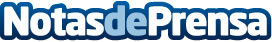 La industria del Coworking, foco de la sexta edición de la Coworking Spain ConferenceLa nueva edición del encuentro, que se celebrará durante el 11 y el 12 de mayo en Sevilla, contará con la participación de una docena de ponentes expertos en las últimas tendencias del coworkingDatos de contacto:Comunicación CoworkingSpain916237285Nota de prensa publicada en: https://www.notasdeprensa.es/la-industria-del-coworking-foco-de-la-sexta Categorias: Inmobiliaria Moda Madrid Cataluña Andalucia Valencia Emprendedores Eventos Recursos humanos Oficinas http://www.notasdeprensa.es